HOTELSWhere to Stayin Decatur - ForsythAmerica’s Best Value Inn333 N. Wyckles Road Decatur 62522; (217)422-5900www.americasbestvalueinn.com55 rooms, outdoor picnic area, semi parking, PA, HA, BFTBaymont Inn & Suites5100 Hickory Point Frontage Rd. Decatur 62526; (217)875-5800www.baymontinns.com99 rooms, meeting facility, business center, PA, HA, WI, BFTComfort Inn & Suites5170 N. Wingate Drive Decatur 62526; (217)875-5500www.choicehotels.com81 rooms, 4 suites, conference facility, indoor pool,HA, FIT, KIT, WI, BFTCountry Inn & Suites5150 Hickory Point Frontage Rd. Decatur 62526; (217)872-2402www.countryinns.com72 rooms, meeting facilities, indoor pool, hot tub, AIR, FIT, BFT, KIT,WI,PA,HADecatur Conference Center & Hotel4191 U.S. 36 WestDecatur 62522; (217)422-8800www.hoteldecatur.com185 rooms, 9 suites, lounge, conference/meeting facilities, business center, outdoor picnic area, indoor pool, hot tub, PA, HA, FIT, WIFairfield Inn by Marriott1417 Hickory Point Drive Forsyth 62535; (217)875-3337www.marriott.com62 rooms, indoor pool, whirlpool, HA, FIT, WI, BFT, PAHampton Inn by Hilton1429 Hickory Point Drive Forsyth 62535; (217)877-5577www.hamptoninn.com 61 rooms, indoor pool, PA, HA, FIT, WI, BFTHampton Inn by Hilton Decatur4855 E. Evergreen Ct. Decatur 62521; 217-864-329780 rooms, indoor pool, meeting room PA, HA, FIT, WI, BFTHawthorn Suites by Wyndham2370 Mt. Zion RoadDecatur 62521; (217)864-9311www.hawthorn.com60 rooms, meeting facility, PA, HA, AIR, FIT, WI, BFTHoliday Inn & Suites5150 N. Wingate Drive Decatur 62526; (217) 542-5400113 rooms, banquet/meeting space, full restaurant & bar, pool, HA, FIT, WIHomewood Suites by Hilton 333 W. Marion Avenue Forsyth 62535; (217)877-0887www.homewoodsuites.com103 suites, indoor pool & whirlpool, meeting facilities, outdoor patio/grill, sports area, HA, FIT, KIT, WI, BFT, PAQuality Inn134 Barnett AvenueForsyth 62535; (217)875-1166www.qualityinn.com56 rooms, indoor pool, hot tub PA, HA, WI, BFTRamada Limited355 E. Hickory Point Road Decatur 62526; (217)876-8011www.ramada.com61 rooms, indoor pool PA, HA, FIT, WI, BFTResidence Inn by Marriott230 Lucille AveForsyth, IL 62535; (217)872-6600www.marriott.com/decri96 suites, meeting facility, outdoor patio/grills, sports area, indoor pool & spa, business center,PA, HA, FIT, KIT, WI, BFTSleep Inn3920 Hospitality LaneDecatur 62521; (217)872-7700www.sleepinn.com68 rooms, meeting facilities, business Center, indoor pool, hot tubPA, HA, FIT, WI, BFTUpdated 5/5/2023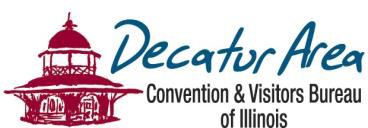 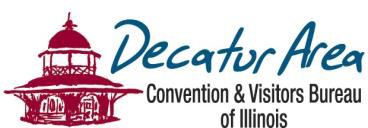 